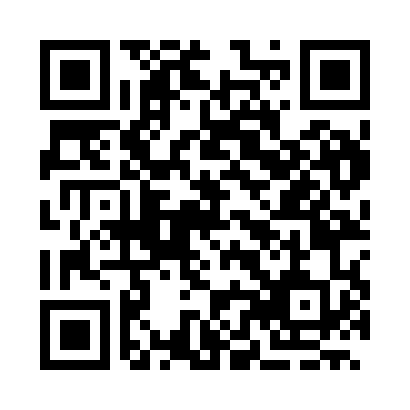 Prayer times for Kamenyane, BulgariaWed 1 May 2024 - Fri 31 May 2024High Latitude Method: Angle Based RulePrayer Calculation Method: Muslim World LeagueAsar Calculation Method: HanafiPrayer times provided by https://www.salahtimes.comDateDayFajrSunriseDhuhrAsrMaghribIsha1Wed4:286:151:166:128:179:582Thu4:266:141:166:138:189:593Fri4:246:131:166:148:1910:014Sat4:236:121:166:148:2010:025Sun4:216:101:156:158:2110:046Mon4:196:091:156:158:2210:057Tue4:176:081:156:168:2310:078Wed4:166:071:156:178:2410:089Thu4:146:061:156:178:2510:1010Fri4:126:041:156:188:2610:1211Sat4:106:031:156:188:2810:1312Sun4:096:021:156:198:2910:1513Mon4:076:011:156:208:3010:1614Tue4:066:001:156:208:3110:1815Wed4:045:591:156:218:3210:1916Thu4:025:581:156:218:3310:2117Fri4:015:571:156:228:3410:2218Sat3:595:571:156:228:3410:2419Sun3:585:561:156:238:3510:2520Mon3:565:551:156:248:3610:2721Tue3:555:541:156:248:3710:2822Wed3:545:531:166:258:3810:3023Thu3:525:521:166:258:3910:3124Fri3:515:521:166:268:4010:3325Sat3:505:511:166:268:4110:3426Sun3:495:501:166:278:4210:3527Mon3:475:501:166:278:4310:3728Tue3:465:491:166:288:4310:3829Wed3:455:491:166:288:4410:3930Thu3:445:481:166:298:4510:4031Fri3:435:481:176:298:4610:42